https://bugs.launchpad.net/evergreen/+bug/1715697Holdings view issue: I’ve checked the different library systems in the holdings view below. Note that they are in some cases lined up so that it appears one system is a unit of another (see CCL, CPRL)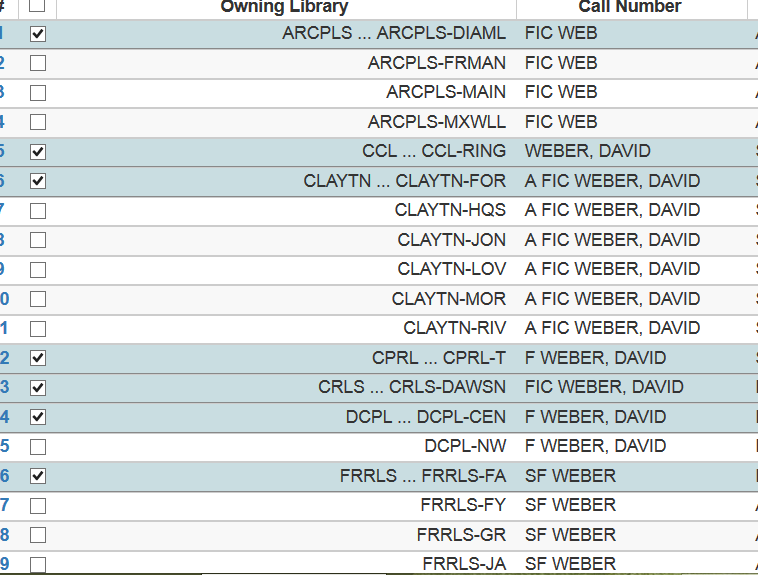 